Transition University of St Andrews: Volunteer Task DescriptionYour RolePosition:	 	Social Enterprise Intern	Aims:	To help us improve and develop the business strategy and marketing of various Transition initiatives including Bike Pool, “The Tree” food hub and StAnd Re-Use.Main Tasks:	Evaluating current working practices and advising on improvements. Devising alternative business and marketing plans. Assisting with grant writing when required. Some data collection.Time commitment:  2 hours per weekTimes of day: 	FlexibleBase:			Transition University of St Andrews, Woodburn Place.Skills needs:Organisational skillsSome business experience				3.  Marketing skills				4. ReliabilityBenefits to Volunteer:				1.  Work experience (See attached Skills Map)		2.  Research experience				3.  A Transition University of St Andrews volunteer pack Compatible with the Saltire Awards scheme for volunteers aged 12-25.For further information email transition@st-andrews.ac.uk or call 01334 464000.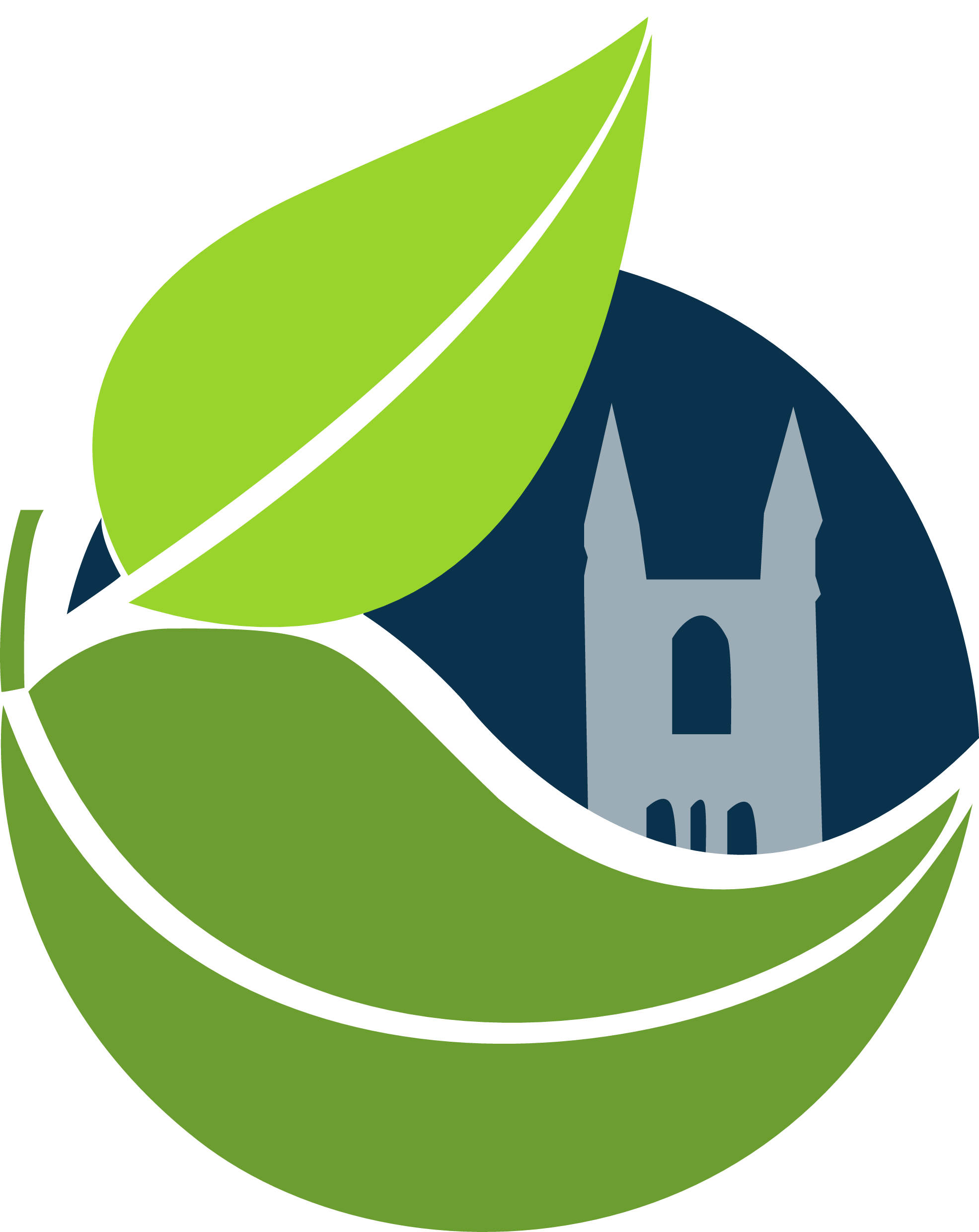 Transition University of St Andrews: Environmental Skills MapPosition:	Social Enterprise InternAt Transition University of St Andrews we are keen to ensure that our volunteers receive maximum benefit for their time spent on assisting with our projects. As a consequence, we try to ensure our volunteer positions enhance the skill set of the participants. We have teamed up with The Institute of Environmental Management and Assessment and the Careers Centre to match our positions with the environmental skills set required for those wishing to work in the environment profession. The table below outlines which training opportunities we think this position offers.  Transition University of St Andrews: Benefit to the OrganisationPosition:	Social Enterprise InternAt Transition University of St Andrews we recognise that our volunteers like to know how they are contributing to the work of our organisation. Most of our volunteers will contribute to many aspects of Transition, however, we have identified this role as being particularly complementary with our Transition Together projects. Through our Transition Together projects we aim to provide a supportive community of likeminded people who are trying to lead ethical, low-carbon lifestyles. This volunteer position is central to ensuring we have the best reach with our initiatives. We think it is important to improve our business plans and marketing because: It will help ensure they are self-sufficient in the longer term, not reliant on grant money as is the case in some instancesIt will help bring our initiatives to a wider range of people in St Andrews and beyondIt will support sustainable living across the community	Sustainability Skills and Knowledge Set		Sustainability Skills and Knowledge Set		Sustainability Skills and Knowledge Set	Knowledge and UnderstandingUnderstand Environmental and Sustainability PrinciplesXKnowledge and UnderstandingUnderstand Environmental Policy IssuesKnowledge and UnderstandingAwareness of Environmental Management and Assessment ToolsKnowledge and UnderstandingAware of Environmental Legislation and Know How to Assess ComplianceKnowledge and UnderstandingAware of Key Business and Commercial ToolsXAnalytical ThinkingCollect Data and Undertake Analysis and EvaluationXAnalytical ThinkingResearch and Plan Sustainable SolutionsXCommunicationDetermine Effective Communication MethodsXCommunicationEngage with StakeholdersXSustainable PracticeSupport the Implementation of Environmental Management and/or Assessment ToolsSustainable PracticePropose Ways to Improve Environmental PerformanceXSustainable PracticeAware of How a Changing Environment Creates Opportunities and Risks for OrganisationsXLeadership for ChangeSupport Change in An OrganisationXLeadership for ChangeEncourage Others to Improve SustainabilityX